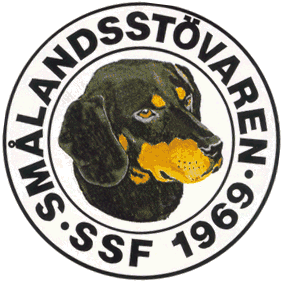 Protokoll fört vid SSF:s telefonmöte den 30/11 2014. Närvarande: Tore Nilsson, Roger Nilsson, Henric Andersson, Håkan Forsberg, Tomas Hollstenius och Raymond Dziobek. Mötet öppnades av ordförande Tore Nilsson.Till justeringsman valdes Håkan Forsberg.Föregående protokoll gicks igenom.Ekonomi.Henric redovisar behållningen i huvudkassan och avelsfonden.     Vi är 471 medlemmar, varav 426 betalande. 8 parningsbidrag utbetalade.Rapport från AU.Mötet diskuterar PR-material. Erik och Therese fixar detta. Therese, Christel, Lotta och Kjell åker till hundmässan i Stockholm i december. Föreningen har 50-årsjubileum år 2019. Tore har kollat med SMSTK om att göra en rockad på utställningarna Eksjö/ Värnamo i maj det året. Egon ska hjälpa till med detta.Årsstämman 2015.Årsstämman blir på Hafstens camping den 23 Maj. Boka stugor tidigt.Parningar: Det har kommit in en del förfrågningar om valpar nästa år.Det föddes totalt 70 valpar under 2014, ganska ok.Avelskommittén. Rasvårdsparningar fortlöper enligt planen. AK har telemöte inom kort, Tore redovisar från detta på nästa möte.Jaktprov och andra aktiviteter.Stövarjaktens dag äger rum i början på december. Tore har planerat in den 13 dec, Martin den 6 dec. Hoppas på bra uppslutning.Tore skriver ihop julbrevet och skickar detta för granskning inom kort. Skickas ut vecka 50.Ny redaktör till årsboken.Julia Nilsson (Rogers dotter) blir ny redaktör, då Sara har valt att avsluta sitt uppdrag. Tore skriver om detta i julbrevet och lägger till Julias mailadress. Han sätter även in det på hemsidan.Insamlingen av medlemmars mailadresser går trögt, endast ett 30-tal har inkommit hittills. Tore skriver även om detta i julbrevet, med uppmaning om att skriva in adressen på inbetalningen av nästa års medlemsavgift.Inga övriga frågor togs upp på mötet.Tore tackar för allas intresse och avslutar mötet. Nästa möte blir ett telefonmöte den 2 mars kl. 20.00. Tore påminner om detta. Vid Protokollet			 OrdförandeRoger Nilsson			Tore NilssonJusterat      Håkan Forsberg